附件三《数字中国系列》人才培训活动方案为深入贯彻落实数字中国战略的重要思想，积极推进《数字中国建设整体布局规划》国家战略实施，强化数字中国人才支撑，中关村数字媒体产业联盟在完成编写并由中央党校出版社出版的《数字中国系列》读本基础上，将联合有关机构共同开展《数字中国系列》培训活动，具体方案如下：一、培训活动概况主办方将邀请相关部门、有关地方政府及培训中心、行业组织、知名院校等共同组织开展培训活动。旨在帮助学员了解数字中国战略的背景、内容和实施路径，掌握数字经济的基本概念、特点和趋势，熟悉数字技术的应用和创新，了解数字产业的发展和转型，掌握数字化转型的实施保障体系和方法，了解数字中国战略的国际合作框架和实践操作。培训活动将邀请数字经济领域知名专家学者、数字化领军企业代表，将为大家带来最前沿的数字化经验和成功案例，分享数字化转型的最佳实践，探讨数字化时代下的企业和社会发展趋势。培训内容将涉及数字中国战略宏观政策、产业发展、技术引领、投资运营、人才培养等多个领域，内容丰富、实用性强。通过参加培训活动，能够更好地掌握数字中国建设、发展数字经济的战略趋势，把握数字产业发展机遇，熟悉数字技术的应用和创新，了解数字化时代下企业和社会的发展变革，掌握数字化运营和管理的核心技能，为企业和社会的数字化转型提供有力支持。二、培训活动架构课程主题：《数字中国系列》；数字技术与产业培训时间：公开课拟每月1-2期；标准班及定制班，可根据需求确定培训时间。培训地点：北京、海南、广州，以及全国合作城市课时安排：公开课（3课时），特色课程（12-30课时，标准班、定制班将根据实际情况设计课时）。开班形式：公开课：150人，学员免费；标准班：50人以上，2800元/人，定制课程：人数及费用根据需求定制。颁发证书：标准班及定制班学员学习结业后，可由主办方颁发培训证书。三、合作模式主办方负责公益课程（公开课）的组织举办，拟在全国重点合作城市开展公开课与示范班。主办方将建立《数字中国系列》培训活动专家顾问讲师团，并邀请相关讲师、专家录制精品视频课程，并进行线上推广与传播。诚邀全国各地方相关部门及知名机构合作，以“共创、共建、共赢”的模式，共同组织举办培训活动，主办方提供师资、培训教材、宣传推广等支持，合作方负责培训落地组织与运营。四、课程模块（具体以实际课程为准）数字中国战略解读模块数字中国战略技术创新模块数字中国战略产业融合模块数字中国战略人才体系建设模块数字中国战略产业创投模块数字中国战略实施保障体系模块数字中国战略数字化转型与数字治理数字中国战略国际合作模块国家文化数字化战略模块数字中国乡村振兴模块数字技术产业化模块企业数字化转型模块五、特色教材近年来，中关村数字媒体产业联盟智库组织了一批数字经济领域知名专家、学者及行业领先实践者，精心编写并完成了由中央党校出版社出版的《数字中国系列》读本，系列读本涵盖数字中国建设、“十四五”数字化国家战略、数字化建设与发展、区块链、元宇宙、人工智能、新基建、以及典型案例等内容。通过以系列读本为基础内容的系列培训活动，为各部委、地方政府、相关企业，党员及领导干部提供系统化了解、学习数字中国国家战略，掌握数字化转型升级与数字产业发展与建设模式，积极推动数字经济高质量发展，建设数字中国。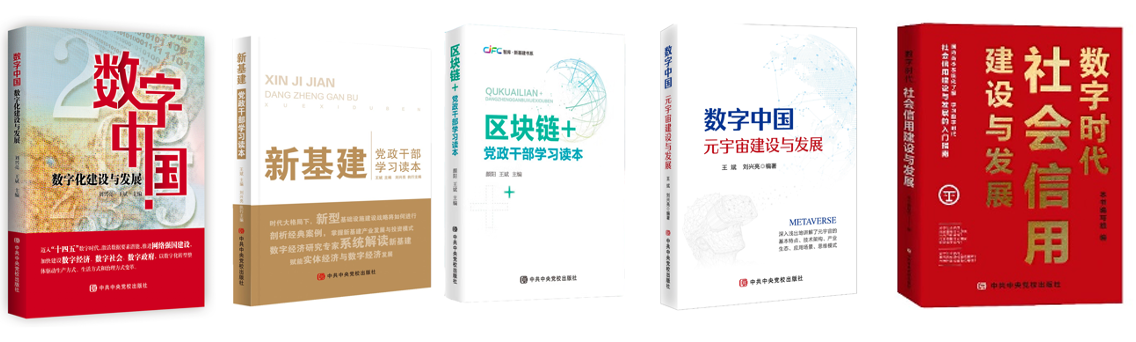 《数字中国：数字化建设与发展》(中央党校出版社，2021年9月出版)《数字中国：元宇宙建设与发展》(中央党校出版社,2023年5月出版)《新基建：党政干部学习读本》(中央党校出版社，2020年9月出版)《区块链+党政干部学习读本》(中央党校出版社,2020年5月出版)《数字时代：社会信用建设与发展》(中央党校出版社,2022年3月出版)六、联系方式联系电话：010-62122799联 系 人：孙老师 13911853913（同微信）李老师 18600336988（同微信）